Mary Gibson	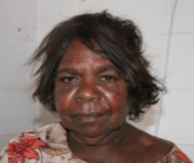 Born	1952Language Group	NgaanyatjarraRegion	NGY Lands - NgaanyatjarraMary was born bush way in a place half way between Tjukurla and Patjarr at Kurnilwarri.As a child she lived in the bush with her family, and they walked up to Papunya and lived there for many years. She returned to live at Patjarr and started to paint in 1994. She spends her  time  between Tjukurla and Docker River.Group Exhibitions1995 	Artplace Perth (between 1995-2003)2000 	Aboriginal and Pacific Arts, Sydney (between 1995- 2003)2003 	Nampa Kuwarringkatja, Tjulyuru Regional Gallery, Warburton, WA2005 	Kayili Artists, Walkumunu, Alcaston Gallery, Melbourne2005 	Desert Mob, Araluen Centre, Alice Springs2006 	Kayili Artists, New Works, William Mora Galleries, Melbourne2006 	Patjarr survey show of recent work from Gibson Desert, Short St Gallery, Broome2006 	Senior Kayili Artists, Aboriginal and Pacific Art Gallery, Sydney2006 	Desert Mob, Araluen Centre, Alice Springs2007 	Recent works in Association with Kayili Artists Inc, William Mora Galleries, Melbourne2007 	Kayili Canvas, Perth International Arts Festival, Lawrence & Wilson Gallery, Melbourne2007 	Kayili Canvas, Power & Beauty: Indigenous Art Now, Heide Museum of Modern Art, VIC2007 	Desert Mob, Araluen Centre, Alice Springs2007 	Patjarr Painters, Short St Gallery, Broome, WA2007 	Wetern Desert Mob, Kutju - One, Lawernce Wilson Art Gallery, UWA, Perth  CollectionsVroom Collection, GermanyLagerburg Swift CollectionKelton Foundation CollectionQueensland Art Gallery